Publicado en Madrid el 23/01/2024 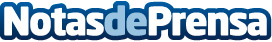 Clínica LongeBell anima a vivir una segunda juventudEl chip sexual consigue recuperar la pasión y la energía vital tanto en hombres como en mujeresDatos de contacto:Ángel ValcárcelKalma Digital633335173Nota de prensa publicada en: https://www.notasdeprensa.es/clinica-longebell-anima-a-vivir-una-segunda Categorias: Nacional Medicina Bienestar Servicios médicos http://www.notasdeprensa.es